Ո Ր Ո Շ ՈՒ Մ03 հունիսի  2020 թվականի   N 695 -Ա ՀԱՄԱՅՆՔԻ ԿԱՊԱՆ ՔԱՂԱՔԻ ՀԱՄԼԵՏԱՎԱՆ ԹԱՂԱՄԱՍՈՒՄ ԳՏՆՎՈՂ, ՍԵՓԱԿԱՆՈՒԹՅԱՆ ԻՐԱՎՈՒՆՔՈՎ ՌԱՖԻԿ ՀԱՄԲԱՐՁՈՒՄՅԱՆԻՆ ՊԱՏԿԱՆՈՂ 0.06 ՀԱ ՀՈՂԱՄԱՍՈՒՄ ԻՆՔՆԱԿԱՄ ԿԱՌՈՒՑԱԾ ԱՅԳԵՏՆԱԿԸ, ԱՍՏԻՃԱՆԱՀԱՐԹԱԿԸ, ԾԱԾԿԸ, ՀԱՐԹԱԿԸ, ԱՄԱՌԱՅԻՆ ԽՈՀԱՆՈՑԸ, ՊԱՐԻՍՊԸ ՕՐԻՆԱԿԱՆ ՃԱՆԱՉԵԼՈՒ ԵՎ ՀԱՍՑԵ ՏՐԱՄԱԴՐԵԼՈՒ ՄԱՍԻՆ Ղեկավարվելով «Տեղական ինքնակառավարման մասին» ՀՀ օրենքի 35-րդ հոդվածի  1-ին մասի 24) կետով, համաձայն Քաղաքացիական օրենսգրքի 188-րդ հոդվածի 5-րդ մասի, 2006 թվականի մայիսի 18-ի «Ինքնակամ կառույցների օրինականացման և տնօրինման կարգը հաստատելու մասին» թիվ 912-Ն, 2003 թվականի ապրիլի 17-ի «Բազմաբնակարան բնակելի շենքերի, բնակարանների, անհատական բնակելի տների, այգետնակների (ամառանոցների) և դրանց կից շինությունների, առանձին կանգնած հասարակական ու արտադրական նշանակության շինությունների, բազմաբնակարան բնակելի շենքերում տեղակայված հասարակական և արտադրական նշանակության շինությունների տեղադրության (տարածագնահատման գոտիականության) գործակիցները հաստատելու մասին» թիվ 470-Ն, Հայաստանի Հանրապետության կառավարության 2005 թվականի դեկտեմբերի 29-ի «Հայաստանի Հանրապետության քաղաքային և գյուղական բնակավայրերում ներբնակավայրային աշխարհագրական օբյեկտների անվանակոչման, անվանափոխման, անշարժ գույքի` ըստ դրա գտնվելու և (կամ) տեղակայման վայրի համարակալման, հասցեավորման ու հասցեների պետական գրանցման կարգը հաստատելու և հասցեների գրանցման լիազոր մարմին սահմանելու մասին» թիվ 2387-Ն որոշումներով, հաշվի առնելով Ռաֆիկ Համբարձումյանի դիմումը. ո ր ո շ ու մ  ե մ	                                                                                           1.Անշարժ գույքի սեփականության /օգտագործման/ իրավունքի գրանցման թիվ 2018228 վկայականի համաձայն Կապան քաղաքի Համլետավան /Աչախլու/ թաղամասում  Ռաֆիկ Համբարձումյանին պատկանող 0.06 հա մակերեսով սեփական հողամասում ինքնակամ կառուցված 35.04 քառ.մ ընդհանուր արտաքին մակերեսով այգետնակը /նկուղ/ աստիճանահարթակը, 48.32 քառ.մ ընդահնուր արտաքին մակերեսով այգետնակը /1-ին հարկ/, ծածկը, հարթակը,  81.84 քառ.մ ընդհանուր արտաքին մակերեսով ամառային խոհանոցը և 7.64 քառ. մ  ընդհանուր արտաքին մակերեսով պարիսպները, որոնց  պահպանումը չի խախտում այլ անձանց իրավունքները և օրենքով պահպանվող շահերը և վտանգ չեն սպառնում քաղաքացիների կյանքին և առողջությանը, կառուցված չեն ինժեներատրանսպորտային օբյեկտների օտարման կամ անվտանգության գոտիներում, չեն առաջացնում հարկադիր սերվիտուտ պահանջելու իրավունք, ճանաչել օրինական և թույլատրել գրանցելու որպես Ռաֆիկ Համբարձումյանի սեփականություն:	                                               	2.Պարտավորեցնել Ռաֆիկ Համբարձումյանի օրինականացման համար տեղական բյուջե վճարել 148 650 (մեկ հարյուր քառասունութ հազար վեց հարյուր հիսուն) դրամ՝ /35.04+48.32+81.84+7.64/x10000x0.086=148650/:Որոշման ընդունման օրվանից օրինականացման համար սահմանված վճարների` 60-օրյա ժամկետում չվճարման դեպքում որոշումը համարվում է ուժը կորցրած:3.Վերը նշված շինություններին և սպասարկման հողամասին տրամադրել հասցե. Սյունիքի մարզ, Կապան համայնք, ք. Կապան, Համլետավան  թաղամաս, թիվ 31:ՀԱՄԱՅՆՔԻ ՂԵԿԱՎԱՐ                      ԳԵՎՈՐԳ ՓԱՐՍՅԱՆ 2020թ. հունիսի 03
        ք. Կապան
ՀԱՅԱՍՏԱՆԻ ՀԱՆՐԱՊԵՏՈՒԹՅԱՆ ԿԱՊԱՆ ՀԱՄԱՅՆՔԻ ՂԵԿԱՎԱՐ
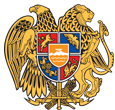 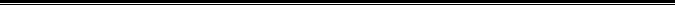 Հայաստանի Հանրապետության Սյունիքի մարզի Կապան համայնք 
ՀՀ, Սյունիքի մարզ, ք. Կապան, +374-285-42036, 060521818, kapan.syuniq@mta.gov.am